高雄市三民幼兒遊戲館會員證辦理須知◎對象:高雄市三民幼兒遊戲館(以下簡稱本館)『會員證』限6歲以下之兒童申請。本館服務對象為國小以下兒童，故兒童年滿7歲會員證資格將自動失效。◎申請方式:申辦會員證需檢核身分證明文件(成人身分證及幼兒健保卡)、兒童1吋照片1張，並詳實填寫會員申請表格，經驗證通過後，當天即核發會員證。請確實填寫會員申請表資料，若有更改請主  動告知本館服務人員。遊戲館之會員卡皆由兒童或家長自行保管，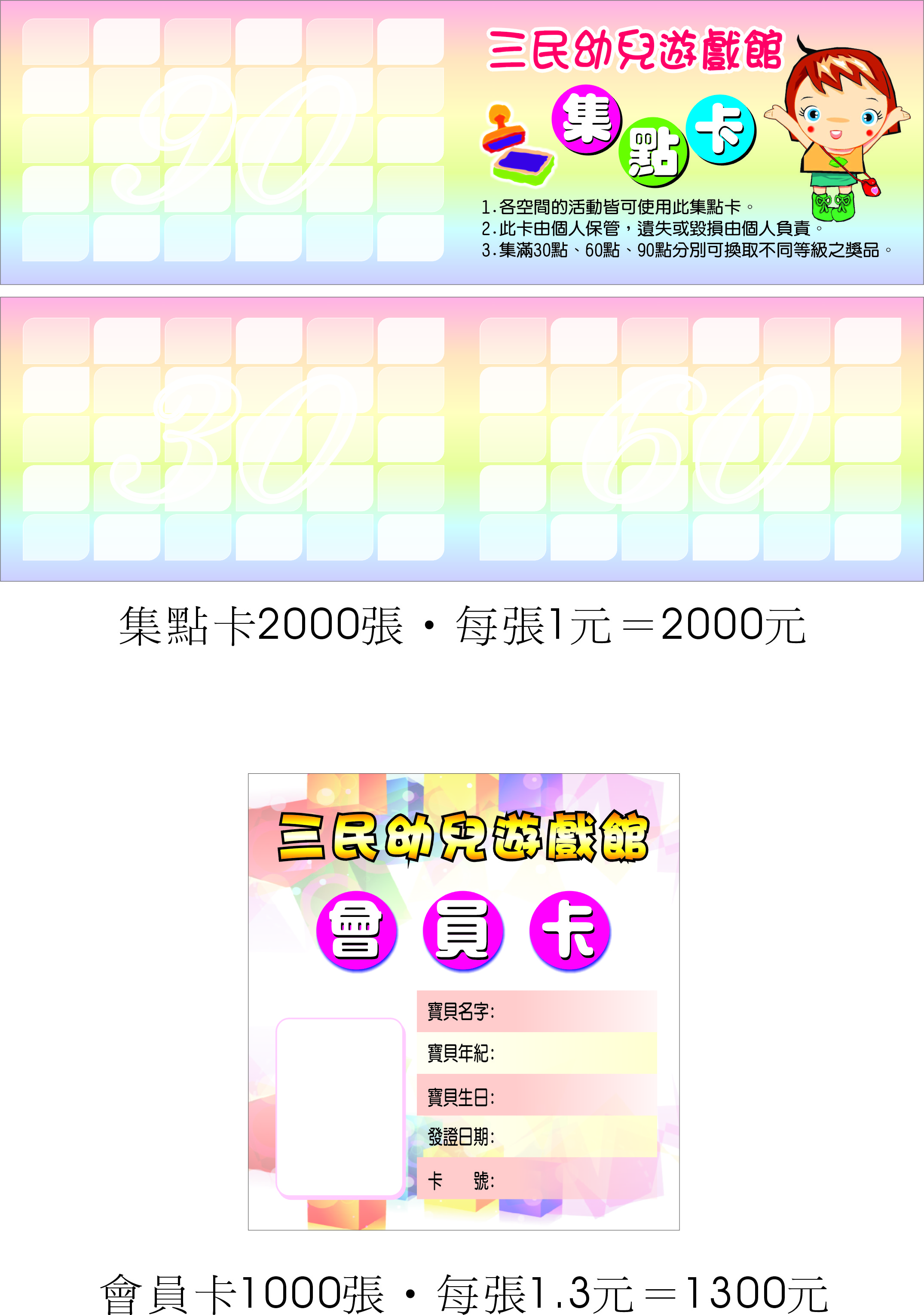   遺失或毀損可重新辦理，三個月內共可辦理  2次(不含首次辦卡)。※領取本館會員證時，可獲得一張本館專用集點  卡，每次入館使用可於離館時獲得3點，參加  館內主題活動也可集3點，集滿30點、60點  、90點分別可領取不同級別的小禮物喔!